GUÍA EVALUADA DE RESUMEN UNIDAD 0Guía N°1 – Ciencias NaturalesITEM I.- PRESENTACIÓN DEL CONTENIDORepresentación de las reacciones químicasLa combinación de sustancias que da origen a una reacción química se puede representar de manera ordenada y simple mediante modelos moleculares, o bien en una ecuación química. En ambos casos, se escriben las sustancias iniciales, los reactantes, y las sustancias finales, los productos. Las fórmulas de los reactantes se escriben en primer lugar, luego se dibuja una flecha que indica la transformación y finalmente se anotan los productos. Las ecuaciones pueden representar de acuerdo a:  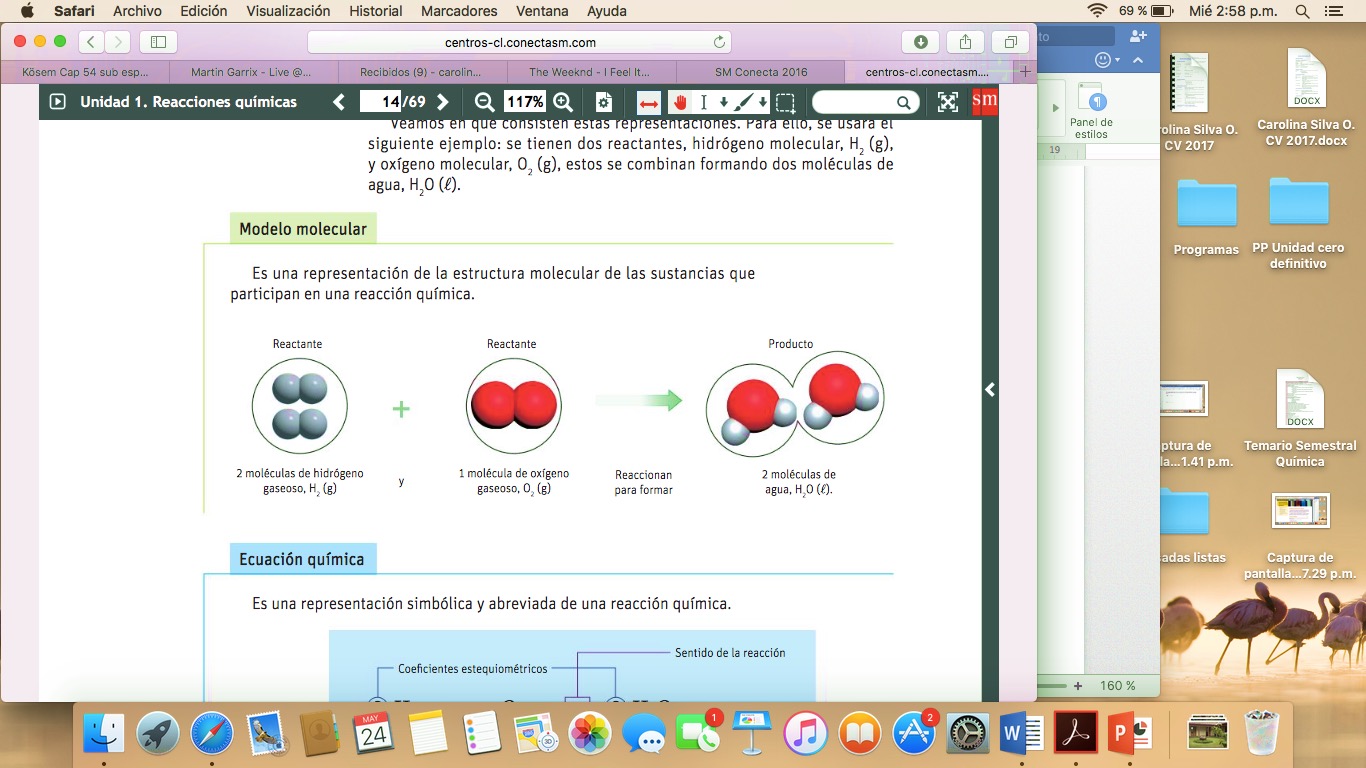 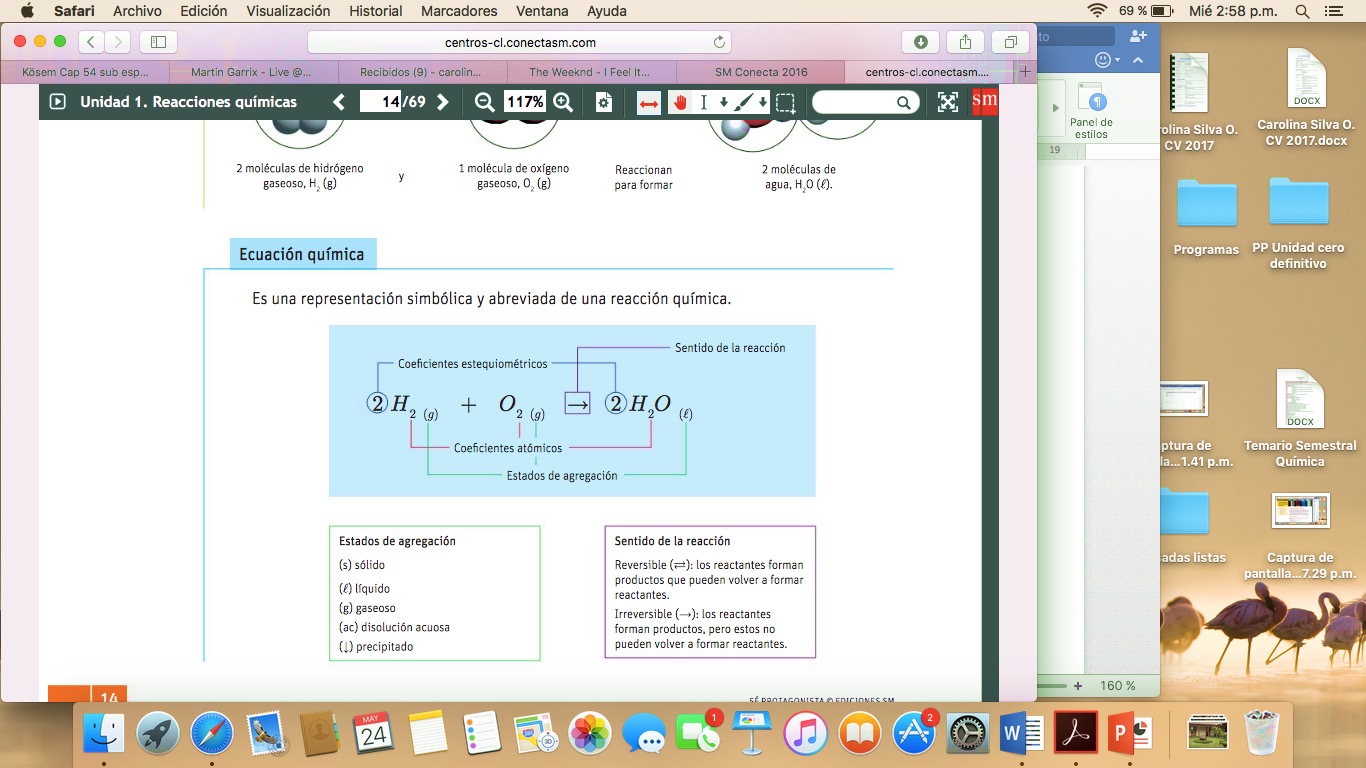 En una reacción química reaccionan una o varias sustancias para formar otra u otras de distintas propiedades o características. Una reacción se puede comprobar por medio de algunas evidencias, tales como el cambio de color, la formación de precipitados, la liberación o absorción de calor, el desprendimiento de gas o la misión de luz. A continuación se describen algunas de ellas. 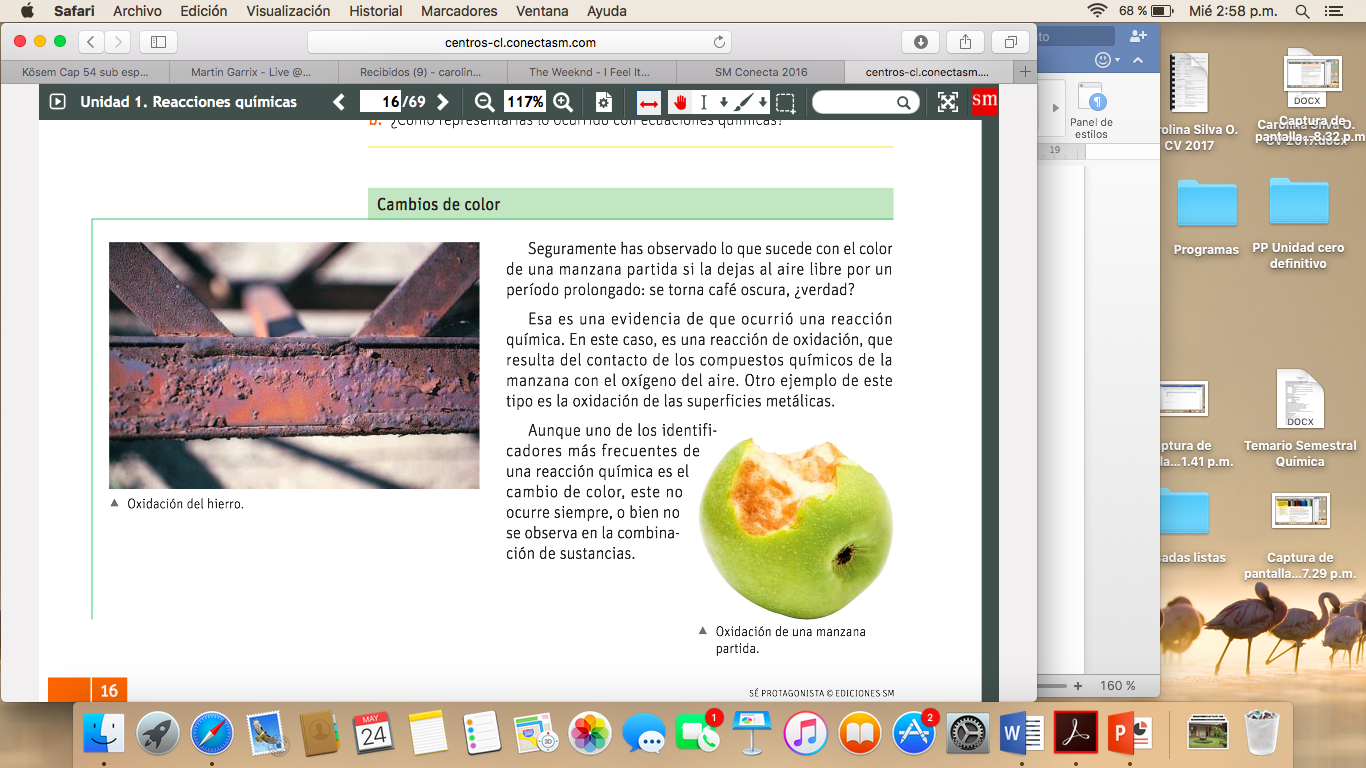 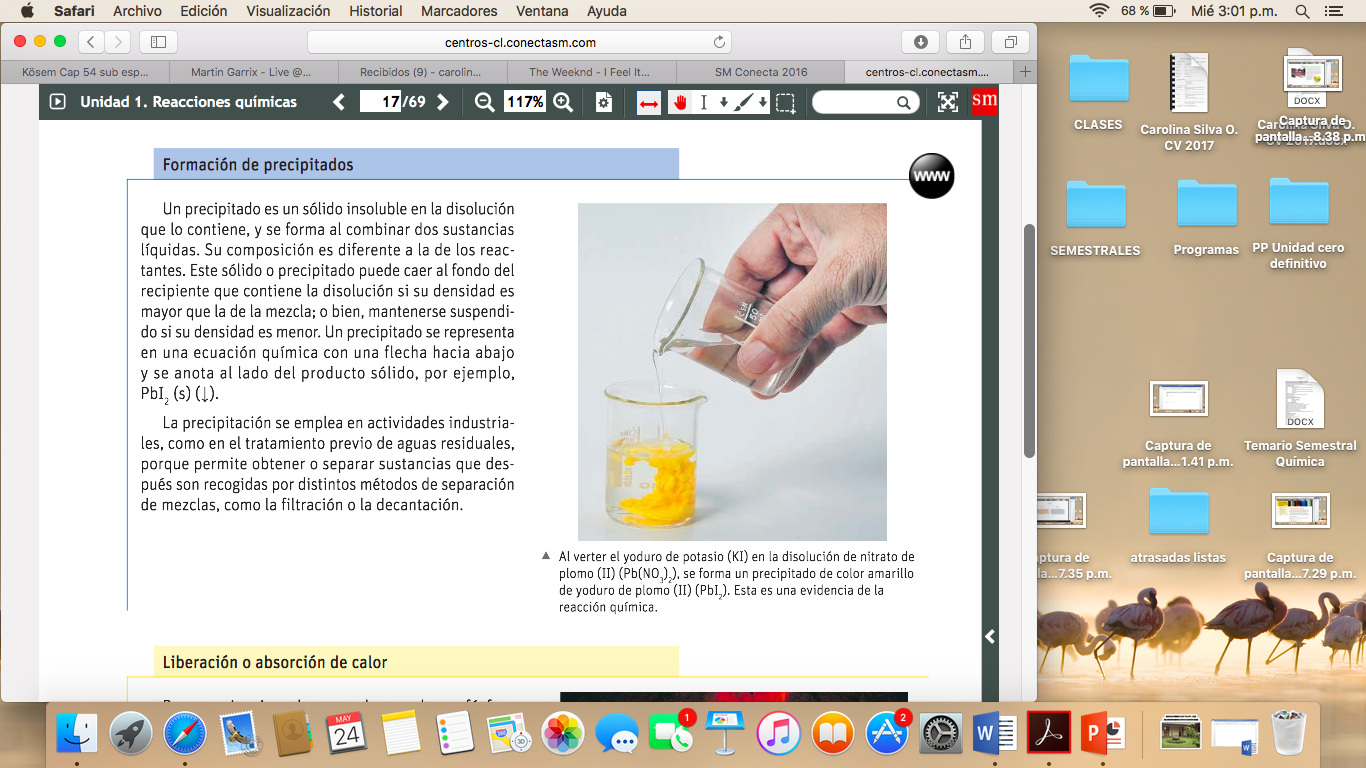 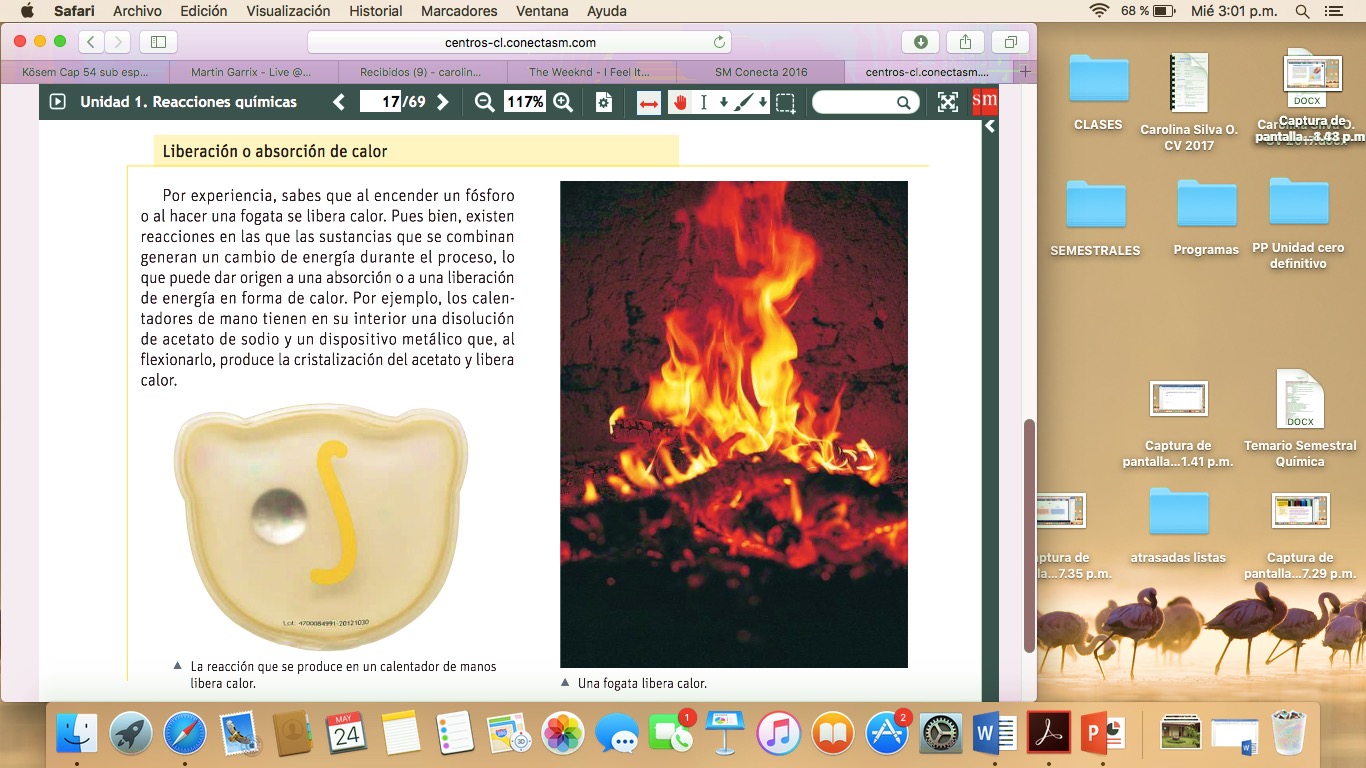 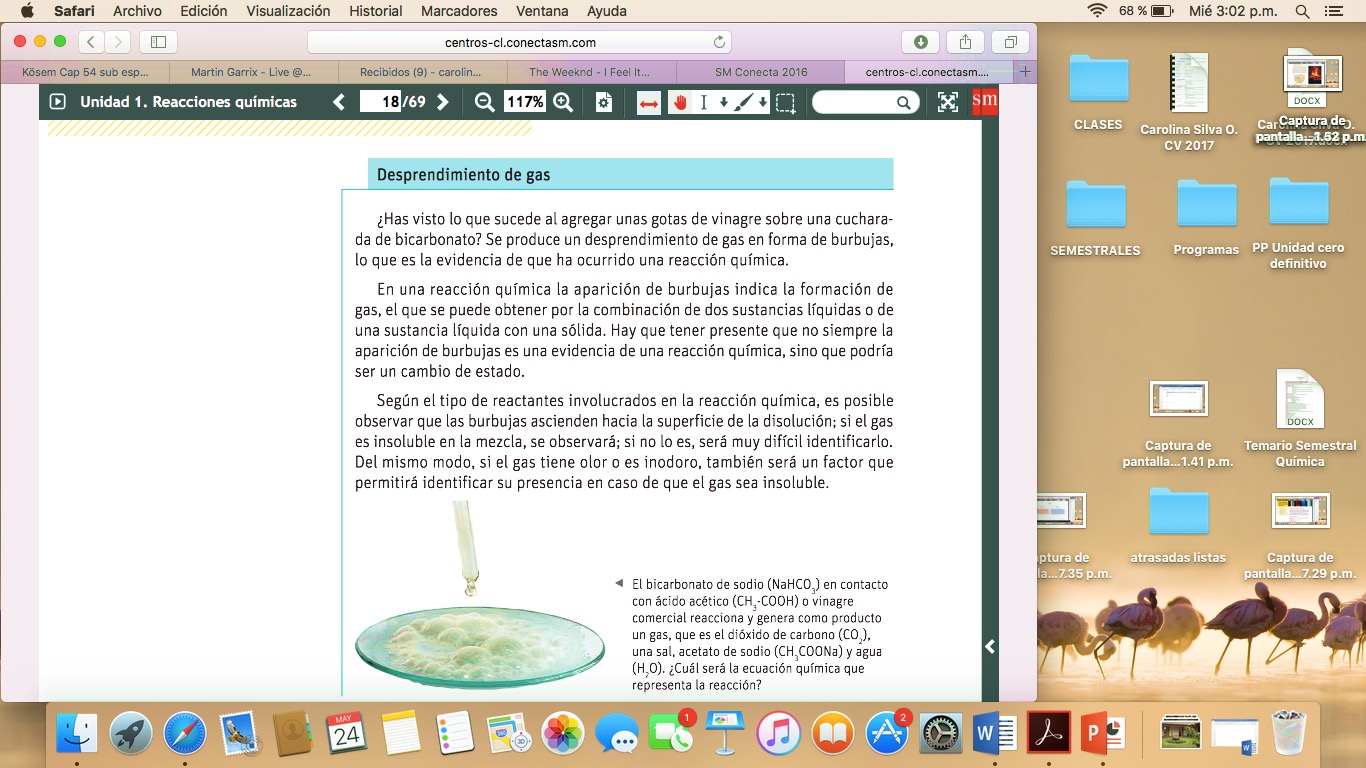 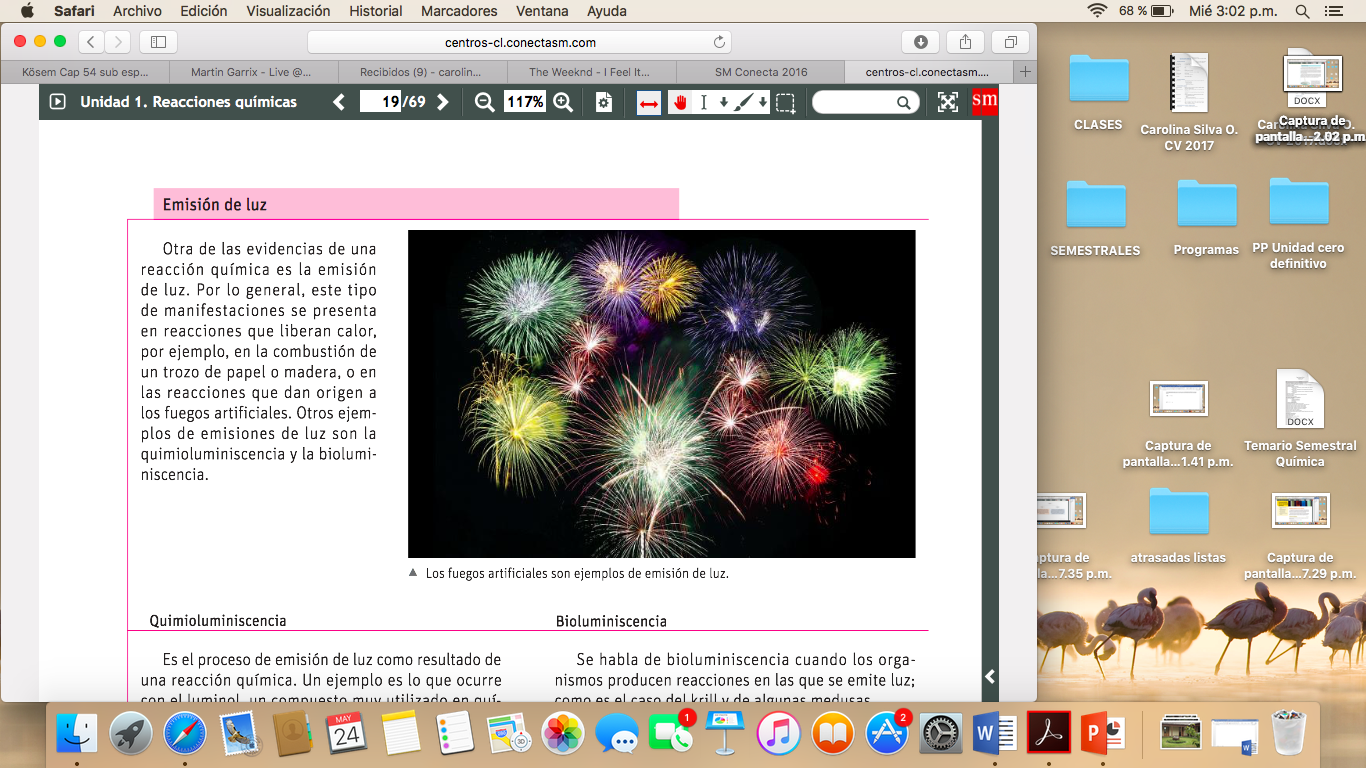 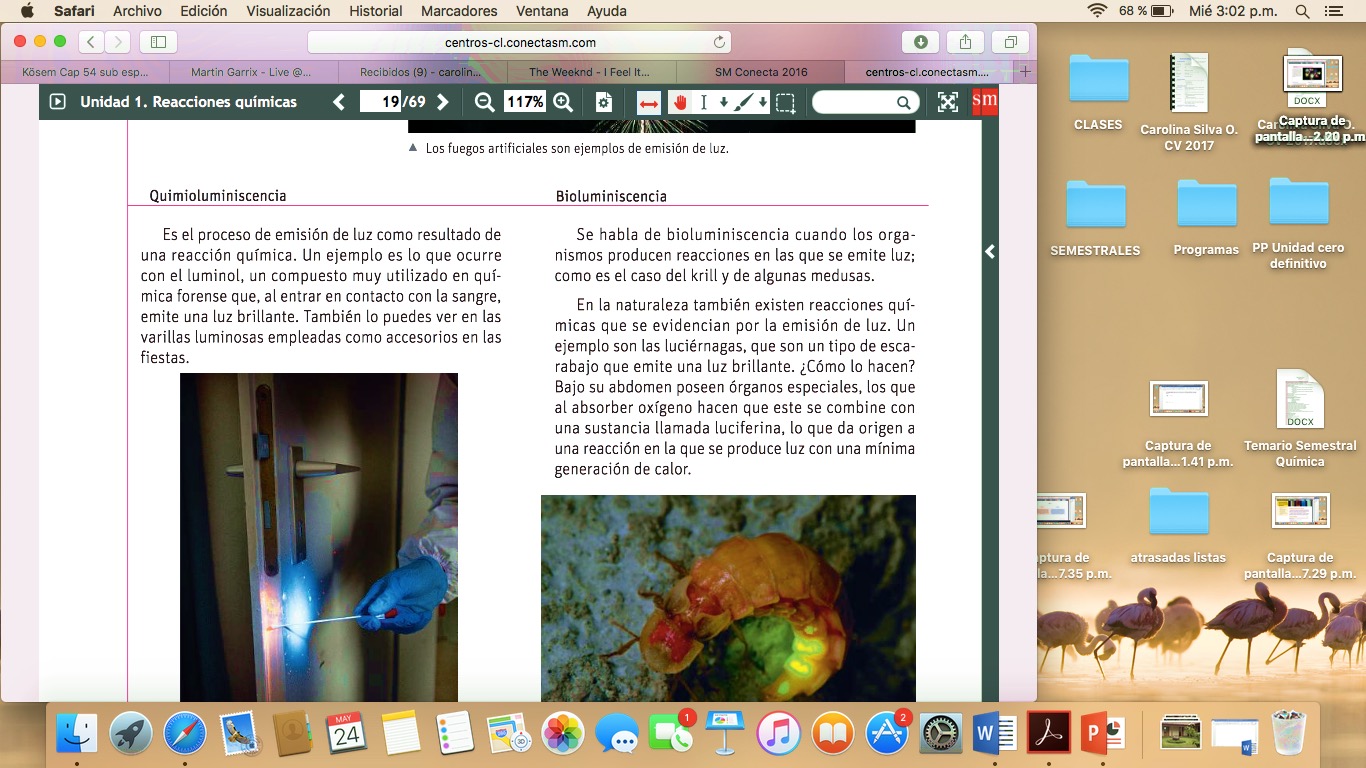 ITEM II.- PRÁCTICA GUIADA. Puede complementar su estudio con los siguientes link:Balanceo por tanteo: https://www.youtube.com/watch?v=DnlvakAblHY Balanceo por método algebraico: https://www.youtube.com/watch?v=cZnkik2EVf4 https://www.youtube.com/watch?v=hRx5A5MDEU4 ITEM III.- PRÁCTICA AUTÓNOMA Y PRODUCTO. Desarrolle:Realiza un Mapa Conceptual que sintetice las evidencias que comprueban que ha ocurrido una reacción química. (6 pts total)Identifique y escriba, para cada ecuación, los reactantes y productos: (2 pts c/u = 6 pts total)De acuerdo a los visto determine los coeficientes estequiométricos por MÉTODO ALGEBRAICO (3 puntos c/u = 30 pts total)Nombre:Curso:IIº A – B – C FechaPuntaje EvaluaciónPuntaje Evaluación42Puntaje de corte (60%):Puntaje de corte (60%):252525Puntaje obtenido:Puntaje obtenido:Calificación:Calificación:INSTRUCCIONES: El desarrollo de esta guía es de carácter INDIVIDUAL. NO está permitido copiar.Redacte sus respuestas de manera ordenada y coherente según lo solicitado. La presente guía tiene como plazo máximo de entrega: lunes 23 de marzo, enviando el desarrollo a mi correo carolina.silva@elar.cl Objetivos: Determinar los coeficientes estequiométricos en ecuaciones químicas. Identificar reactantes y productos en una ecuación química.Contenidos: Reacción Química. Ecuaciones químicas. Reactantes y Productos. Balanceo de ecuaciones.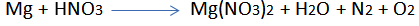 Reactantes: Productos: 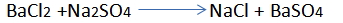 Reactantes: Productos: 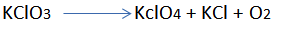 Reactantes: Productos: HgOHg + O2Al2O3 + H2OAl(OH)3H2SO4 + NaOHNa2SO4 + H2OSO2 + O2SO3C3H8 + O2CO2 + H2OHNO3 + CuCu(NO3)2 + NO2 + H2OFeS2 + O2Fe2O3 + SO3C12H22O11 + O2CO2 + H2OFe2O3 + CFe + COCrO3 + H2OCr(OH)6